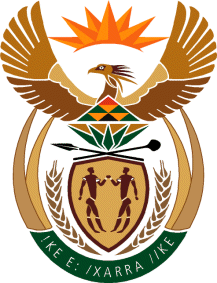 MINISTRY: SPORT AND RECREATIONPrivate Bag X869, , 0001, Tel: (012) 304 5158, Fax: (012) 323 8426Private Bag X9149, , 8000, Tel: (021) 465 5506/7/8/9, Fax: (021) 465 4402_____________________________________________________________________NATIONAL ASSEMBLYWRITTEN REPLY QUESTION PAPER: No. 10 of 17 MARCH 2017DATE OF REPLY: 21 MAY 2017619.	Mr A R McLoughlin (DA) asked the Minister of Sport and Recreation:(1) With regard to the boxing match that took place in Graceland, Secunda, (a) on what date was notice of tender issued, (b) on what date was the deadline, (c) how many promoters tendered, (d) how many were successful enough to go through to the final adjudication and (e) which promoter won the tender;(2) was the specified promoter awarded any other televised bouts in the past two years; if so, how many;(3) what was the final scoring on adjudication of the top five applicants;(4) does Boxing SA deduct anything from the purse for any tournament; if so, what is the percentage? 								NW677E	______________________________________________________________________The Minister of Sport and Recreation REPLY:I would like to plead with the Honourable Member to grant the administration an extension of a period not exceeding a further 10 working days to source the correct information to enable me to respond to the question. 